Технология 6 класс на неделю с 6 по 11 апреля1 урок1. Скачать программу Кумир с официального сайта версию 2.1.0 (бесплатно) https://www.niisi.ru/kumir/dl.htm2. Прочитать материал с 1 по 12 страницы на сайте https://docplayer.ru/29009013-Rabota-s-sistemoy-programmirovaniya-kumir-komplekt-uchebnyh-mirov.html3. Сделать самостоятельно след.задание:  На бесконечном поле имеются 2 одинаковые вертикальные стены неизвестной длины, расстояние между стенами может быть любое. Робот находится  у правой стены сверху. Закрасить обе стены. 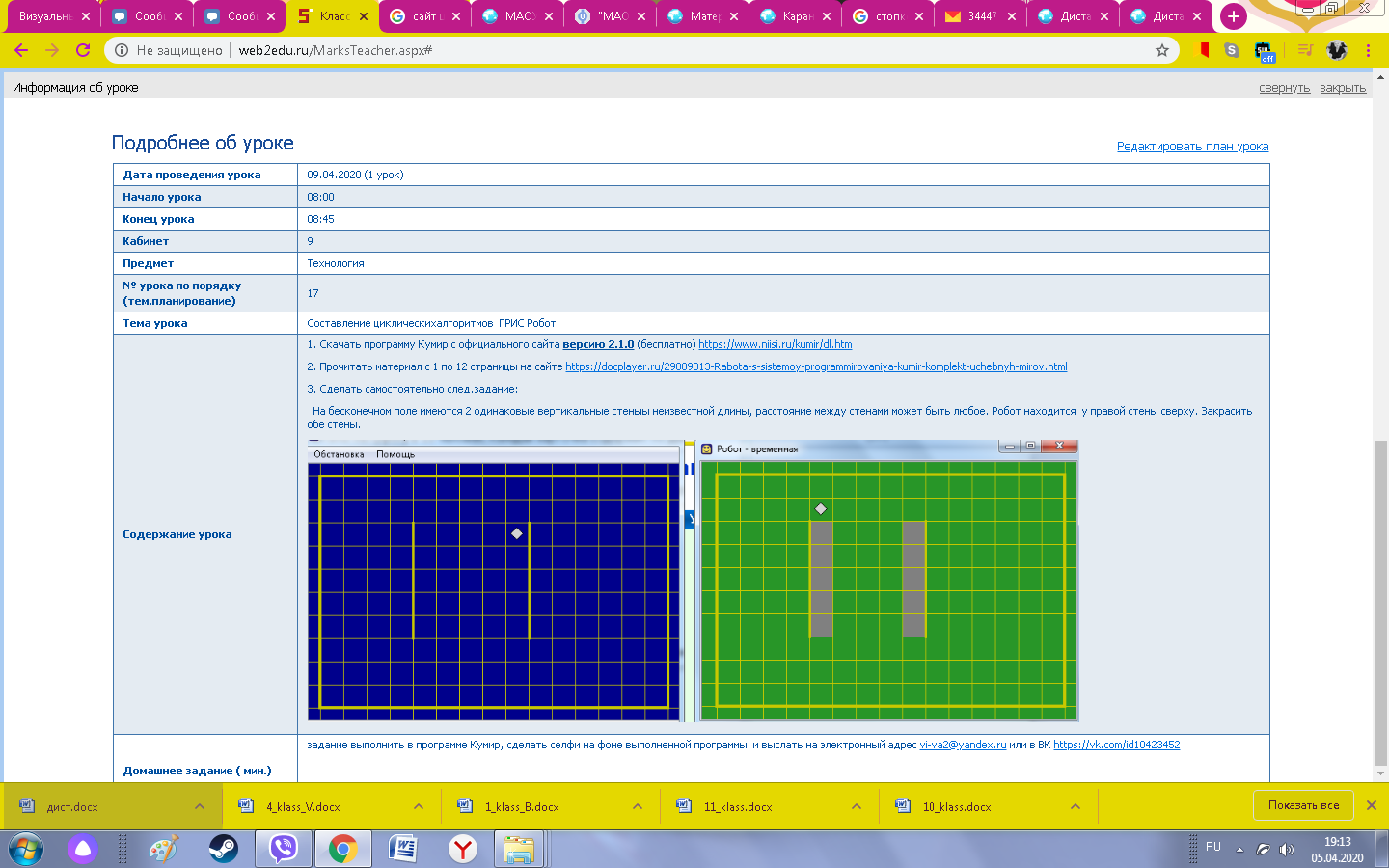 Задание выполнить в программе Кумир, сделать селфи на фоне выполненной программы  и выслать на электронный адрес vi-va2@yandex.ru или в ВК https://vk.com/id10423452 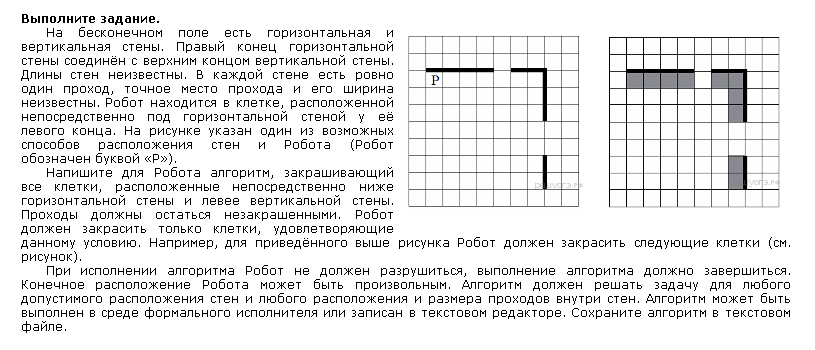 2 урокЗадание выполнить в программе Кумир, сделать селфи на фоне выполненной программы  и выслать на электронный адрес vi-va2@yandex.ru или в ВК https://vk.com/id10423452Технология 7 класс на неделю с 6 по 11 апреляВыполнение индивидуального проекта. скачать программу КОМПАС-3D. УЧЕБНАЯ ВЕРСИЯ с официального сайта   https://ascon.ru/products/7/download/  (бесплатно) установить на домашний ПКприслать на электронный адрес vi-va2@yandex.ru или в ВК https://vk.com/id10423452 селфи на фоне вашей работы (сразу весь проект делать не надо - делаем 2 урока минут по 40 и мне высылаем фото)Технология 8 класс на неделю с 6 по 11 апреляПродолжаем работу по наполнению сайта по теме "5 профессий" таблица тегов http://www.astro.spbu.ru/staff/afk/Teaching/Help/Tegs.htmприслать на электронный адрес vi-va2@yandex.ru или в ВК https://vk.com/id10423452 селфи на фоне вашей работы (сразу весь проект делать не надо - делаем минут на 40 и мне высылаем фото)